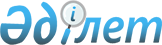 Мемлекеттік көрсетілетін қызметтер тізілімін бекіту туралы Мемлекеттік көрсетілетін қызметтер тізілімі       Ескерту. Тізілім жаңа редакцияда - ҚР Цифрлық даму, инновациялар және аэроғарыш өнеркәсібі министрінің 18.05.2022 № 170/НҚ (алғашқы ресми жарияланғанынан кейін күнтізбелік он күн өткен соң қолданысқа енгізіледі); өзгеріс енгізілді – ҚР Цифрлық даму, инновациялар және аэроғарыш өнеркәсібі министрінің 05.09.2022 № 310/НҚ (алғаш ресми жарияланған күнінен кейін күнтізбелік он күн өткен соң қолданысқа енгізіледі); 29.11.2022 № 467/НҚ (алғашқы ресми жарияланған күнінен кейін күнтізбелік он күн өткен соң қолданысқа енгізіледі) бұйрықтарымен.Қазақстан Республикасының
Цифрлық даму, инновациялар 
және аэроғарыш өнеркәсібі
министрінің
міндетін атқарушының 
2020 жылғы 31 қаңтардағы 
№ 39/НҚ бұйрығыменбекітілгенР/с №Р/с №Мемлекеттік көрсетілетін қызметтің кодыМемлекеттік көрсетілетін қызметтің кодыМемлекеттік көрсетілетін қызметтің атауыМемлекеттік көрсетілетін қызметтің атауыКіші түрлеріКіші түрлеріКөрсетілетін қызметті алушы туралы мәліметті (жеке және (немесе) заңды тұлға)Көрсетілетін қызметті алушы туралы мәліметті (жеке және (немесе) заңды тұлға)Мемлекеттік қызметтер көрсету тәртібін айқындайтын заңға тәуелді нормативтік құқықтық актініәзірлейтін орталық мемлекеттік органның атауыМемлекеттік қызметтер көрсету тәртібін айқындайтын заңға тәуелді нормативтік құқықтық актініәзірлейтін орталық мемлекеттік органның атауыКөрсетілетін қызметті берушінің атауыКөрсетілетін қызметті берушінің атауыӨтініштер қабылдауды және мемлекеттік қызмет көрсету нәтижелерін беруді жүзеге асыратын ұйымдардың атаулары және (немесе) "электрондық үкіметтің" веб-порталы және ұялы байланыс абоненттік құрылғысын көрсетуӨтініштер қабылдауды және мемлекеттік қызмет көрсету нәтижелерін беруді жүзеге асыратын ұйымдардың атаулары және (немесе) "электрондық үкіметтің" веб-порталы және ұялы байланыс абоненттік құрылғысын көрсетуАқылы не тегін болуынАқылы не тегін болуынМемлекеттік қызметті көрсету нысанын (электрондық (толық немесе ішінара автоматтандырылған)/ қағаз түрінде/ проактивті/ "бір өтініш" қағидаты бойынша көрсетілетін)Мемлекеттік қызметтер көрсету тәртібін айқындайтын заңға тәуелді нормативтік құқықтық актінің атауыМемлекеттік қызметтер көрсету тәртібін айқындайтын заңға тәуелді нормативтік құқықтық актінің атауы112233445566778899101111001. Құжаттандыру001. Құжаттандыру001. Құжаттандыру001. Құжаттандыру001. Құжаттандыру001. Құжаттандыру001. Құжаттандыру001. Құжаттандыру001. Құжаттандыру001. Құжаттандыру001. Құжаттандыру001. Құжаттандыру001. Құжаттандыру001. Құжаттандыру001. Құжаттандыру001. Құжаттандыру001. Құжаттандыру001. Құжаттандыру001. Құжаттандыру001. Құжаттандыру001. Құжаттандыру001. Құжаттандыру208.0040301100403011Техникалық және кәсіптік, орта білімнен кейінгі білім беру ұйымдарындағы тәрбиеленушілер мен білім алушылардың жекелеген санаттағы азаматтарына, сондай-ақ, қорғаншылық (қамқоршылықтағы) пен патронаттағы тұлғаларына тегін тамақтандыруды ұсынуТехникалық және кәсіптік, орта білімнен кейінгі білім беру ұйымдарындағы тәрбиеленушілер мен білім алушылардың жекелеген санаттағы азаматтарына, сондай-ақ, қорғаншылық (қамқоршылықтағы) пен патронаттағы тұлғаларына тегін тамақтандыруды ұсынуЖеке тұлғаларЖеке тұлғаларОМОМТехникалық және кәсіптік, орта білімнен кейінгі білім беру ұйымдарыТехникалық және кәсіптік, орта білімнен кейінгі білім беру ұйымдарыМемлекеттік корпорация, техникалық және кәсіптік, орта білімнен кейінгі білім беру ұйымдары, "электрондық үкіметтің" веб-порталы, ұялы байланыстың абоненттік құрылғысыМемлекеттік корпорация, техникалық және кәсіптік, орта білімнен кейінгі білім беру ұйымдары, "электрондық үкіметтің" веб-порталы, ұялы байланыстың абоненттік құрылғысыТегінТегінЭлектрондық (ішінара автоматтандырылған)/ қағаз түрінде / проактивтіЭлектрондық (ішінара автоматтандырылған)/ қағаз түрінде / проактивтіЭлектрондық (ішінара автоматтандырылған)/ қағаз түрінде / проактивті"Техникалық және кәсіптік, орта білімнен кейінгі және жоғары білім беру ұйымдарында білім алатын және тәрбиеленетін жекелеген санаттағы азаматтарға, сондай-ақ қорғаншылықтағы (қамқоршылықтағы) және патронаттағы адамдарға тегін тамақтандыруды ұсыну мемлекеттік қызмет көрсету қағидаларын бекіту туралы" Қазақстан Республикасы Білім және ғылым министрінің 2020 жылғы 4 мамырдағы № 180 бұйрығы. Нормативтік құқықтық актілерді мемлекеттік тіркеу тізілімінде № 20579 болып тіркелген."Техникалық және кәсіптік, орта білімнен кейінгі және жоғары білім беру ұйымдарында білім алатын және тәрбиеленетін жекелеген санаттағы азаматтарға, сондай-ақ қорғаншылықтағы (қамқоршылықтағы) және патронаттағы адамдарға тегін тамақтандыруды ұсыну мемлекеттік қызмет көрсету қағидаларын бекіту туралы" Қазақстан Республикасы Білім және ғылым министрінің 2020 жылғы 4 мамырдағы № 180 бұйрығы. Нормативтік құқықтық актілерді мемлекеттік тіркеу тізілімінде № 20579 болып тіркелген.005. Мүлік және зияткерлік меншік құқығы005. Мүлік және зияткерлік меншік құқығы005. Мүлік және зияткерлік меншік құқығы005. Мүлік және зияткерлік меншік құқығы005. Мүлік және зияткерлік меншік құқығы005. Мүлік және зияткерлік меншік құқығы005. Мүлік және зияткерлік меншік құқығы005. Мүлік және зияткерлік меншік құқығы005. Мүлік және зияткерлік меншік құқығы005. Мүлік және зияткерлік меншік құқығы005. Мүлік және зияткерлік меншік құқығы005. Мүлік және зияткерлік меншік құқығы005. Мүлік және зияткерлік меншік құқығы005. Мүлік және зияткерлік меншік құқығы005. Мүлік және зияткерлік меншік құқығы005. Мүлік және зияткерлік меншік құқығы005. Мүлік және зияткерлік меншік құқығы005. Мүлік және зияткерлік меншік құқығы005. Мүлік және зияткерлік меншік құқығы005. Мүлік және зияткерлік меншік құқығы005. Мүлік және зияткерлік меншік құқығы005. Мүлік және зияткерлік меншік құқығы448.0080101200801012Техникалық және кәсіптік, орта білімнен кейінгі білім беру ұйымдарында білім алушыларға академиялық демалыс беруТехникалық және кәсіптік, орта білімнен кейінгі білім беру ұйымдарында білім алушыларға академиялық демалыс беруЖеке тұлғаЖеке тұлғаОМОМТехникалық және кәсіптік, орта білімнен кейінгі білім беру ұйымдарыТехникалық және кәсіптік, орта білімнен кейінгі білім беру ұйымдарыМемлекеттік корпорация, техникалық және кәсіптік, орта білімнен кейінгі білім беру ұйымдарыМемлекеттік корпорация, техникалық және кәсіптік, орта білімнен кейінгі білім беру ұйымдарыТегінТегінҚағаз түріндеҚағаз түріндеҚағаз түрінде"Техникалық және кәсіптік, орта білімнен кейінгі білім беру ұйымдарында білім алушыларға академиялық демалыстар беру қағидаларын бекіту туралы" Қазақстан Республикасы Білім және ғылым министрінің 2014 жылғы 4 желтоқсандағы № 506 бұйрығы. Нормативтік құқықтық актілерді мемлекеттік тіркеу тізілімінде № 10475 болып тіркелген."Техникалық және кәсіптік, орта білімнен кейінгі білім беру ұйымдарында білім алушыларға академиялық демалыстар беру қағидаларын бекіту туралы" Қазақстан Республикасы Білім және ғылым министрінің 2014 жылғы 4 желтоқсандағы № 506 бұйрығы. Нормативтік құқықтық актілерді мемлекеттік тіркеу тізілімінде № 10475 болып тіркелген.459.0080300200803002Техникалық және кәсіптік, орта білімнен кейінгі білім беру ұйымдарында білім алушыларға жатақхана беруТехникалық және кәсіптік, орта білімнен кейінгі білім беру ұйымдарында білім алушыларға жатақхана беруЖеке тұлғаларЖеке тұлғаларОМОМТехникалық және кәсіптік, орта білімнен кейінгі білім беру ұйымдарыТехникалық және кәсіптік, орта білімнен кейінгі білім беру ұйымдарыТехникалық және кәсіптік, орта білімнен кейінгі білім беру ұйымдары, "электрондық үкіметтің" веб-порталыТехникалық және кәсіптік, орта білімнен кейінгі білім беру ұйымдары, "электрондық үкіметтің" веб-порталыТегінТегінЭлектронды (ішінара автоматтандырылған)/қағаз түріндеЭлектронды (ішінара автоматтандырылған)/қағаз түріндеЭлектронды (ішінара автоматтандырылған)/қағаз түрінде"Білім беру ұйымдарының жатақханаларындағы орындарды бөлу қағидаларын бекіту туралы" Қазақстан Республикасы Білім және ғылым министрінің 2016 жылғы 22 қаңтардағы № 66 бұйрығы. Нормативтік құқықтық актілерді мемлекеттік тіркеу тізілімінде № 13487 болып тіркелген."Білім беру ұйымдарының жатақханаларындағы орындарды бөлу қағидаларын бекіту туралы" Қазақстан Республикасы Білім және ғылым министрінің 2016 жылғы 22 қаңтардағы № 66 бұйрығы. Нормативтік құқықтық актілерді мемлекеттік тіркеу тізілімінде № 13487 болып тіркелген.464.0080300600803006Техникалық және кәсіптік, орта білімнен кейінгі білім туралы құжаттардың телнұсқаларын беруТехникалық және кәсіптік, орта білімнен кейінгі білім туралы құжаттардың телнұсқаларын беруЖеке тұлғаларЖеке тұлғаларОМОМТехникалық және кәсіптік, орта білімнен кейінгі білім беру ұйымдарыТехникалық және кәсіптік, орта білімнен кейінгі білім беру ұйымдарыМемлекеттік корпорация, техникалық және кәсіптік, орта білімнен кейінгі білім беру ұйымдары, "электрондық үкіметтің" веб-порталыМемлекеттік корпорация, техникалық және кәсіптік, орта білімнен кейінгі білім беру ұйымдары, "электрондық үкіметтің" веб-порталыТегінТегінЭлектронды (ішінара автоматтандырылған)/қағаз түріндеЭлектронды (ішінара автоматтандырылған)/қағаз түріндеЭлектронды (ішінара автоматтандырылған)/қағаз түрінде"Білім туралы мемлекеттік үлгідегі құжаттардың түрлері мен нысандарын және оларды беру қағидаларын бекіту туралы" Қазақстан Республикасы Білім және ғылым министрінің 2015 жылғы 28 қаңтардағы № 39 бұйрығы. Нормативтік құқықтық актілерді мемлекеттік тіркеу тізілімінде № 10348 болып тіркелген."Білім туралы мемлекеттік үлгідегі құжаттардың түрлері мен нысандарын және оларды беру қағидаларын бекіту туралы" Қазақстан Республикасы Білім және ғылым министрінің 2015 жылғы 28 қаңтардағы № 39 бұйрығы. Нормативтік құқықтық актілерді мемлекеттік тіркеу тізілімінде № 10348 болып тіркелген.466.0080300800803008Техникалық және кәсіптік, орта білімнен кейінгі білім беру ұйымдарына құжаттар қабылдауТехникалық және кәсіптік, орта білімнен кейінгі білім беру ұйымдарына құжаттар қабылдауЖеке тұлғаларЖеке тұлғаларОМОМТехникалық және кәсіптік, орта білімнен кейінгі білім беру ұйымдарыТехникалық және кәсіптік, орта білімнен кейінгі білім беру ұйымдарыТехникалық және кәсіптік, орта білімнен кейінгі білім беру ұйымдары, "электрондық үкіметтің" веб-порталыТехникалық және кәсіптік, орта білімнен кейінгі білім беру ұйымдары, "электрондық үкіметтің" веб-порталыТегінТегінЭлектронды (ішінара автоматтандырылған)/қағаз түріндеЭлектронды (ішінара автоматтандырылған)/қағаз түріндеЭлектронды (ішінара автоматтандырылған)/қағаз түрінде"Техникалық және кәсіптік, орта білімнен кейінгі білімнің білім беру бағдарламаларын іске асыратын білім беру ұйымдарына оқуға қабылдаудың үлгілік қағидаларын бекіту туралы" Қазақстан Республикасы Білім және ғылым министрінің 2018 жылғы 18 қазандағы № 578 бұйрығы. Нормативтік құқықтық актілерді мемлекеттік тіркеу тізілімінде № 17705 болып тіркелген."Техникалық және кәсіптік, орта білімнен кейінгі білімнің білім беру бағдарламаларын іске асыратын білім беру ұйымдарына оқуға қабылдаудың үлгілік қағидаларын бекіту туралы" Қазақстан Республикасы Білім және ғылым министрінің 2018 жылғы 18 қазандағы № 578 бұйрығы. Нормативтік құқықтық актілерді мемлекеттік тіркеу тізілімінде № 17705 болып тіркелген.475.0080301300803013Білім алушыларды білім беру ұйымдарының түрлері бойынша ауыстыру және қайта қабылдауБілім алушыларды білім беру ұйымдарының түрлері бойынша ауыстыру және қайта қабылдауБілім алушыларды білім беру ұйымдарының үлгілері бойынша ауыстыруБілім алушыларды білім беру ұйымдарының үлгілері бойынша ауыстыруЖеке тұлғаларЖеке тұлғаларОМОМТехникалық және кәсіптік, орта білімнен кейінгі білім беру ұйымдарыТехникалық және кәсіптік, орта білімнен кейінгі білім беру ұйымдарыТехникалық және кәсіптік, орта білімнен кейінгі білім беру ұйымдары, "электрондық үкіметтің" веб-порталыТехникалық және кәсіптік, орта білімнен кейінгі білім беру ұйымдары, "электрондық үкіметтің" веб-порталыТегінТегінЭлектронды (ішінара автоматтандырылған)/қағаз түріндеЭлектронды (ішінара автоматтандырылған)/қағаз түріндеЭлектронды (ішінара автоматтандырылған)/қағаз түрінде"Техникалық және кәсіптік, орта білімнен кейінгі білім беру саласындағы мемлекеттік қызмет көрсету қағидаларын бекіту туралы" Қазақстан Республикасы Білім және ғылым министрінің 2015 жылғы 20 қаңтардағы № 19 бұйрығы. Нормативтік құқықтық актілерді мемлекеттік тіркеу тізілімінде № 10297 болып тіркелген."Техникалық және кәсіптік, орта білімнен кейінгі білім беру саласындағы мемлекеттік қызмет көрсету қағидаларын бекіту туралы" Қазақстан Республикасы Білім және ғылым министрінің 2015 жылғы 20 қаңтардағы № 19 бұйрығы. Нормативтік құқықтық актілерді мемлекеттік тіркеу тізілімінде № 10297 болып тіркелген.476.0080301300803013Білім алушыларды білім беру ұйымдарының түрлері бойынша ауыстыру және қайта қабылдауБілім алушыларды білім беру ұйымдарының түрлері бойынша ауыстыру және қайта қабылдауБілім алушыларды білім беру ұйымдарының үлгілері бойынша қайта қабылдауБілім алушыларды білім беру ұйымдарының үлгілері бойынша қайта қабылдауЖеке тұлғаларЖеке тұлғаларОМОМТехникалық және кәсіптік, орта білімнен кейінгі білім беру ұйымдарыТехникалық және кәсіптік, орта білімнен кейінгі білім беру ұйымдарыТехникалық және кәсіптік, орта білімнен кейінгі білім беру ұйымдары, "электрондық үкіметтің" веб-порталыТехникалық және кәсіптік, орта білімнен кейінгі білім беру ұйымдары, "электрондық үкіметтің" веб-порталыТегінТегінЭлектронды (ішінара автоматтандырылған)/қағаз түріндеЭлектронды (ішінара автоматтандырылған)/қағаз түріндеЭлектронды (ішінара автоматтандырылған)/қағаз түрінде"Техникалық және кәсіптік, орта білімнен кейінгі білім беру саласындағы мемлекеттік қызмет көрсету қағидаларын бекіту туралы" Қазақстан Республикасы Білім және ғылым министрінің 2015 жылғы 20 қаңтардағы № 19 бұйрығы. Нормативтік құқықтық актілерді мемлекеттік тіркеу тізілімінде № 10297 болып тіркелген."Техникалық және кәсіптік, орта білімнен кейінгі білім беру саласындағы мемлекеттік қызмет көрсету қағидаларын бекіту туралы" Қазақстан Республикасы Білім және ғылым министрінің 2015 жылғы 20 қаңтардағы № 19 бұйрығы. Нормативтік құқықтық актілерді мемлекеттік тіркеу тізілімінде № 10297 болып тіркелген.477.0080301400803014Педагогтерді аттестаттаудан өткізу үшін құжаттар қабылдауПедагогтерді аттестаттаудан өткізу үшін құжаттар қабылдауЖеке тұлғаларЖеке тұлғаларОМОМОМ, облыстардың, республикалық маңызы бар қалалардың және астананың білім басқармалары, аудандардағы, облыстық маңызы бар қалалардағы білім бөлімдеріОМ, облыстардың, республикалық маңызы бар қалалардың және астананың білім басқармалары, аудандардағы, облыстық маңызы бар қалалардағы білім бөлімдеріОМ, Мемлекеттік корпорация, облыстардың, республикалық маңызы бар қалалардың және астананың білім басқармалары, аудандардағы, облыстық маңызы бар қалалардағы білім бөлімдері, "электрондық үкіметтің" веб-порталыОМ, Мемлекеттік корпорация, облыстардың, республикалық маңызы бар қалалардың және астананың білім басқармалары, аудандардағы, облыстық маңызы бар қалалардағы білім бөлімдері, "электрондық үкіметтің" веб-порталыТегінТегінЭлектронды (ішінара автоматтандырылған)/қағаз түріндеЭлектронды (ішінара автоматтандырылған)/қағаз түріндеЭлектронды (ішінара автоматтандырылған)/қағаз түрінде"Мектепке дейінгі тәрбие мен оқытуды, бастауыш, негізгі орта және жалпы орта білімнің жалпы білім беретін оқу бағдарламаларын, техникалық және кәсіптік, орта білімнен кейінгі, қосымша білімнің білім беру бағдарламаларын және арнайы оқу бағдарламаларын іске асыратын білім беру ұйымдарында жұмыс істейтін педагогтерді және білім және ғылым саласындағы басқа да азаматтық қызметшілерді аттестаттаудан өткізу қағидалары мен шарттарын бекіту туралы" Қазақстан Республикасы Білім және ғылым министрінің 2016 жылғы 27 қаңтардағы № 83 бұйрығы. Нормативтік құқықтық актілерді мемлекеттік тіркеу тізілімінде № 13317 болып тіркелген."Мектепке дейінгі тәрбие мен оқытуды, бастауыш, негізгі орта және жалпы орта білімнің жалпы білім беретін оқу бағдарламаларын, техникалық және кәсіптік, орта білімнен кейінгі, қосымша білімнің білім беру бағдарламаларын және арнайы оқу бағдарламаларын іске асыратын білім беру ұйымдарында жұмыс істейтін педагогтерді және білім және ғылым саласындағы басқа да азаматтық қызметшілерді аттестаттаудан өткізу қағидалары мен шарттарын бекіту туралы" Қазақстан Республикасы Білім және ғылым министрінің 2016 жылғы 27 қаңтардағы № 83 бұйрығы. Нормативтік құқықтық актілерді мемлекеттік тіркеу тізілімінде № 13317 болып тіркелген.478.0080301600803016Техникалық және кәсіптік, орта білімнен кейінгі білім алуды аяқтамаған адамдарға анықтама беруТехникалық және кәсіптік, орта білімнен кейінгі білім алуды аяқтамаған адамдарға анықтама беруЖеке тұлғаларЖеке тұлғаларОМОМТехникалық және кәсіптік, орта білімнен кейінгі білім беру ұйымдарыТехникалық және кәсіптік, орта білімнен кейінгі білім беру ұйымдарыМемлекеттік корпорация, техникалық және кәсіптік, орта білімнен кейінгі білім беру ұйымдары,Мемлекеттік корпорация, техникалық және кәсіптік, орта білімнен кейінгі білім беру ұйымдары,ТегінТегінҚағаз түріндеҚағаз түріндеҚағаз түрінде"Техникалық және кәсіптік, орта білімнен кейінгі білім беру саласындағы мемлекеттік қызмет көрсету қағидаларын бекіту туралы" Қазақстан Республикасы Білім және ғылым министрінің 2015 жылғы 20 қаңтардағы № 19 бұйрығы. Нормативтік құқықтық актілерді мемлекеттік тіркеу тізілімінде № 10297 болып тіркелген."Техникалық және кәсіптік, орта білімнен кейінгі білім беру саласындағы мемлекеттік қызмет көрсету қағидаларын бекіту туралы" Қазақстан Республикасы Білім және ғылым министрінің 2015 жылғы 20 қаңтардағы № 19 бұйрығы. Нормативтік құқықтық актілерді мемлекеттік тіркеу тізілімінде № 10297 болып тіркелген.465-1.00803007-100803007-1Білім туралы құжаттардағы мәліметтерді өзектендіру (түзету)Білім туралы құжаттардағы мәліметтерді өзектендіру (түзету)Жеке тұлғаларЖеке тұлғаларОМ, ҒЖБМОМ, ҒЖБМБілім беру ұйымдарыБілім беру ұйымдарыМемлекеттік корпорация, "электрондық үкіметтің" веб-порталыМемлекеттік корпорация, "электрондық үкіметтің" веб-порталыТегінТегінЭлектрондық (ішінара автоматтандырылған)Электрондық (ішінара автоматтандырылған)Электрондық (ішінара автоматтандырылған)